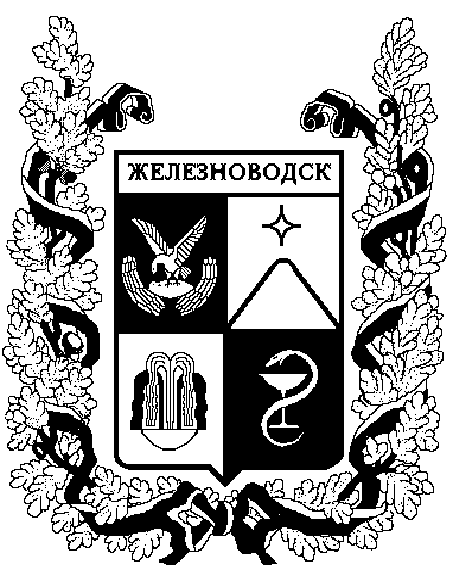 ПОСТАНОВЛЕНИЕадминистрации города-КУРОРТА железноводска ставропольского краяВ соответствии с Земельным кодексом Российской Федерации, Гражданским кодексом Российской Федерации, Федеральным законом от 
06 октября . № 131-ФЗ «Об общих принципах организации местного самоуправления в Российской Федерации», Уставом города-курорта Железноводска Ставропольского края, постановлением администрации города-курорта Железноводска Ставропольского края от 20 сентября . № 851 «О порядке сноса (демонтажа) самовольно установленных гаражей, павильонов, киосков, лотков, торговых палаток и других временных сооружений на территории муниципального образования города-курорта Железноводска Ставропольского края», в целях наведения порядка по благоустройству и содержанию территории муниципального образования города-курорта Железноводска Ставропольского краяПОСТАНОВЛЯЮ:1. Внести в состав комиссии по сносу (демонтажу) самовольно установленных гаражей, павильонов, киосков, лотков, торговых палаток и других временных сооружений на территории муниципального образования города-курорта Железноводска Ставропольского края, утвержденный постановлением администрации города-курорта Железноводска Ставропольского края от 11 октября . № 1072 «О создании комиссии по сносу (демонтажу) самовольно установленных гаражей, павильонов, киосков, лотков, торговых палаток и других временных сооружений на
территории муниципального образования города-курорта Железноводска Ставропольского края» (с изменениями, внесенными постановлением администрации города-курорта Железноводска Ставропольского края от 
29 января 2018 г. № 50) (далее-комиссия), следующие изменения:1.1. Исключить из состава комиссии Левенко Е.В.1.2. Включить в состав комиссии Осинцеву Евгению Леонидовну, исполняющего обязанности руководителя юридического отдела администрации города-курорта Железноводска Ставропольского края, членом комиссии.2. Опубликовать настоящее постановление в общественно-политическом еженедельнике «Железноводские ведомости» и разместить на официальном сайте Думы города-курорта Железноводска Ставропольского края и администрации города-курорта Железноводска Ставропольского края в сети Интернет.3. Контроль за выполнением настоящего постановления возложить на заместителя главы администрации города-курорта Железноводска Ставропольского края Бондаренко Н.Н.4. Настоящее постановление вступает в силу со дня его подписания.Глава города-курортаЖелезноводскаСтавропольского края                                                                        Е.И. Моисеев18 июня 2018 г.              г.Железноводск№371О внесении изменений в состав комиссии по сносу (демонтажу) самовольно установленных гаражей, павильонов, киосков, лотков, торговых палаток и других временных сооружений на территории муниципального образования города-курорта Железноводска Ставропольского края, утвержденный постановлением администрации города-курорта Железноводска Ставропольского края от 11 октября . № 1072